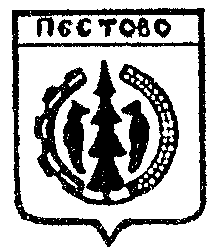                                      Российская Федерация                                     Новгородская область                Администрация Быковского сельского поселения                                        ПОСТАНОВЛЕНИЕот  11.05.2023№ 38д.БыковоО внесении изменений в постановлениеАдминистрации  Быковского сельского поселенияот 22.04.2016 №67	В соответствии с Федеральным законом от 02 марта 2007 года № 25-ФЗ «О муниципальной службе в Российской Федерации»,ПОСТАНОВЛЯЮ:Внести в постановление  Администрации Быковского сельского поселения от 22.04.2016 №67 «Об утверждении Положения о порядке принятия лицами, замещающими должности муниципальной  службы в Администрации Быковского сельского поселения почетных и специальных званий (кроме научных), наград иностранных государств, международных организаций, политических партий, иных общественных объединений,  в том числе религиозных, и других организаций» следующие изменения:Наименование постановления изложить в следующей редакции:«Об утверждении Положения о порядке принятия лицами, замещающими должности муниципальной  службы в Администрации Быковского сельского поселения награды, почетные и специальные звания (за исключением научных) иностранных государств, международных организаций, а также политических партий, других общественных объединений и религиозных объединений»;Пункт 1 изложить в следующей редакции:«1. Утвердить прилагаемое Положение о порядке принятия лицами, замещающими должности муниципальной  службы в Администрации Быковского сельского поселения награды, почетные и специальные звания (за исключением научных) иностранных государств, международных организаций, а также политических партий, других общественных объединений и религиозных объединений.»2. Внести изменения  Положение о порядке принятия лицами, замещающими должности муниципальной  службы в Администрации Быковского сельского поселения почетных и специальных званий (кроме научных), наград иностранных государств, международных организаций, политических партий, иных общественных объединений,  в том числе религиозных, и других организаций, утвержденное постановлением Администрации Быковского сельского поселения от 22.04.2016 №67  изложив его в прилагаемой редакции.3.Опубликовать постановление в муниципальной газете «Информационный вестник Быковского сельского поселения».Глава Быковского сельского поселения                           Н.А.АлфероваПОЛОЖЕНИЕо порядке принятия лицами, замещающими должности муниципальной  службы в Администрации Быковского сельского поселения награды, почетные и специальные звания (за исключением научных) иностранных государств, международных организаций, а также политических партий, других общественных объединений и религиозных объединений1. Настоящим Положением устанавливается порядок принятия лицами, замещающими должности муниципальной службы в Администрации Быковского сельского поселения (далее муниципальные служащие) почетных и специальных званий (за исключением научных) иностранных государств, международных организаций, а также политических партий, других общественных объединений и религиозных объединений  (далее звания, награды), если в их должностные обязанности входит взаимодействие с указанными организациями и объединениями.2. Муниципальный служащий, получивший звание, награду либо уведомленное иностранным государством, международной организацией, политической партией, других общественных объединений и религиозных объединений  о предстоящем их получении, в течение 3 рабочих дней со дня получения звания, награды либо соответствующего уведомления представляет специалисту Администрации Быковского сельского поселения, уполномоченному на ведение кадровой работы (далее уполномоченный специалист)  ходатайство о разрешении принять почетное или специальное звание (кроме научного), награду иностранного государства, международной организации, политической партии, других общественных объединений и религиозных объединений (далее ходатайство), составленное по форме согласно приложению № 1 к настоящему Положению.3. В случае отказа должностного лица от звания, награды в течение 
3 рабочих дней со дня получения уведомления о получении звания, награды муниципальный служащий представляет уполномоченному специалисту  уведомление об отказе в получении почетного или специального звания (кроме научного), награды иностранного государства, международной организации, политической партии, других общественных объединений и религиозных объединений (далее  уведомление), составленное по форме согласно приложению № 2 к настоящему Положению.4. Поступившие ходатайства и уведомления регистрируются уполномоченным специалистом в день их поступления в журнале регистрации ходатайств о разрешении принять почетное или специальное звание (кроме научного), награду иностранного государства, международной организации, политической партии, других общественных объединений и религиозных объединений и уведомлений об отказе в получении почетного или специального звания (кроме научного), награды иностранного государства, международной организации, политической партии, других общественных объединений и религиозных объединений (далее журнал) по форме согласно приложению № 3 к настоящему Положению. Журнал должен быть прошит, пронумерован и скреплен печатью Администрации Быковского сельского поселения.  5. Уполномоченный специалист в течение 10 рабочих дней со дня поступления ходатайства или уведомления направляет ходатайство или уведомление Главе Быковского сельского поселения для рассмотрения.6. В случае получения муниципальным служащим звания, награды до рассмотрения Главой Быковского сельского поселения  ходатайства, муниципальный служащий  передает по акту приема-передачи оригиналы документов к званию, награду и оригиналы документов к ней на ответственное хранение уполномоченному специалисту в течение 3 рабочих дней со дня их получения.7. В случае если во время служебной командировки муниципальный служащий получило звание, награду или было уведомлено о получении звания, награды, или отказалось от них, срок представления ходатайства или уведомления, а также срок передачи оригиналов документов к званию, награды и оригиналов документов к ней исчисляются со дня возвращения муниципального служащего из служебной командировки.8. В случае если муниципальный служащий по не зависящей от него причине не может представить ходатайство или уведомление, передать оригиналы документов к званию, награду и оригиналы документов к ней в сроки, указанные в пунктах 2, 3, 6 настоящего Положения, такой муниципальный служащий обязан представить ходатайство или уведомление, передать оригиналы документов к званию, награду и оригиналы документов к ней не позднее следующего рабочего дня со дня устранения такой причины.9. В случае удовлетворения Главой Быковского сельского поселения ходатайства муниципального служащего, указанного в пункте 6 настоящего Положения, уполномоченный специалист  в течение 10 рабочих дней со дня рассмотрения Главой Быковского сельского поселения  ходатайства передает должностному лицу оригиналы документов к званию, награду и оригиналы документов к ней по акту приема-передачи.Глава Быковского сельского поселения в течение 1 месяца со дня получения ходатайства принимает решение об удовлетворении или отказе в удовлетворении ходатайства должностного лица10. В случае отказа Главой Быковского сельского поселения в удовлетворении ходатайства должностного лица, указанного в пункте 6 настоящего Положения, уполномоченный  специалист в течение 10 рабочих дней со дня рассмотрения Главой Быковского сельского поселения ходатайства сообщает должностному лицу об этом посредством направления почтового отправления и направляет оригиналы документов к званию, награду и оригиналы документов к ней в соответствующий орган иностранного государства, международную организацию, а также политическую партию, других общественных объединений и религиозных объединений посредством почтового отправления с объявленной ценностью при пересылке, описью вложения и уведомлением о вручении.Решение об отказе в удовлетворении ходатайства принимается Главой Быковского сельского поселения в случае, если основание и цель награждения могут привести к ситуации, при которой личная заинтересованность (прямая или косвенная) муниципального служащего влияет или может повлиять на надлежащее, объективное и беспристрастное исполнение им должностных обязанностей.__________________________ХОДАТАЙСТВОо разрешении принять награды, почетные и специальные звания (за исключением научных) иностранных государств, международных организаций, а также политических партий, других общественных объединений и религиозных объединенийПрошу разрешить мне принять __________________________________ __________________________________________________________________(наименование почетного или специального звания, награды)(за какие заслуги присвоено и кем, за какие заслуги награжден (а) и кем)(дата и место вручения документов к почетному или специальному званию, награды)Документы к почетному или специальному званию, награда и документы к ней (нужное подчеркнуть) ________________________________                                                                                                                           (наименованиепочетного или специального звания, награды)(наименование документов к почетному или специальному званию, награде)сданы по акту приема-передачи №______ от «___» _________ 20____ года 
в Администрацию Быковского сельского поселения.________________________________УВЕДОМЛЕНИЕоб отказе в получении почетного и специального звания (за исключением научных) иностранных государств, международных организаций, а также политических партий, других общественных объединений и религиозных объединенийУведомляю о принятом мною решении отказаться от получения ______(наименование почетного или специального звания, награды)(за какие заслуги присвоено и кем, за какие заслуги награжден (а) и кем)______________________________ЖУРНАЛрегистрации ходатайств о разрешении принять почетное и специальное звания (за исключением научных) иностранных государств, международных организаций, а также политических партий, других общественных объединений и религиозных объединений и уведомлений об отказе в получении почетного и специального звания (за исключением научных) иностранных государств, международных организаций, а также политических партий, других общественных объединений и религиозных объединенийПриложение к постановлению Администрации Быковского сельского поселенияот 11.05.2023 №38Приложение № 1к Положению о порядке принятия лицами, замещающими должности муниципальной  службы в Администрации Быковского сельского поселения награды, почетные и специальные звания (за исключением научных) иностранных государств, международных организаций, а также политических партий, других общественных объединений и религиозных объединенийГлаве __ Быковского сельского поселенияГлаве __ Быковского сельского поселенияот      (Ф.И.О., замещаемая должность)      (Ф.И.О., замещаемая должность)«»20годаИ.О. Фамилия(подпись)Приложение № 2к Положению о порядке принятия лицами, замещающими должности муниципальной  службы в Администрации Быковского сельского поселения награды, почетные и специальные звания (за исключением научных) иностранных государств, международных организаций, а также политических партий, других общественных объединений и религиозных объединенийГлаве  Быковского  сельского поселенияГлаве  Быковского  сельского поселенияот(Ф.И.О., замещаемая должность)(Ф.И.О., замещаемая должность)«»20годаИ.О. Фамилия(подпись)Приложение № 3к Положению о порядке принятия лицами, замещающими должности муниципальной  службы в Администрации Быковского сельского поселения награды, почетные и специальные звания (за исключением научных) иностранных государств, международных организаций, а также политических партий, других общественных объединений и религиозных объединений№ п/пВид документаДата регистрации документаСодер-жание документаНаименование почетного и специального звания (за исключением научных) иностранных государств, международных организаций, а также политических партий, других общественных объединений и религиозных объединенийФамилия, имя, отчество, должность лица, предста-вившего документФамилия, имя, отчество, должность и подпись лица, принявшего документДата направления документа в адрес Главы Охонского сельского поселения, фамилия, имя, отчество, должность, подпись лица, направившего документ12345678